/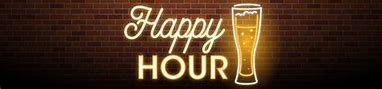 /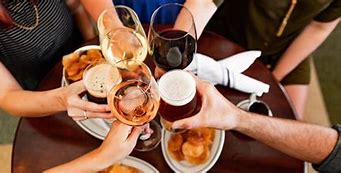 Sept. 2ndHappy hour hang outMeet your board and fellow CPCUsThis is a very informal event. Come hang with us at the patio behind Bourbon St. and The Bowery. Have a drink or grab a bite and enjoy great networking with other CPCUs. This is an opportunity to meet new members of our chapter and catch up with old friends. 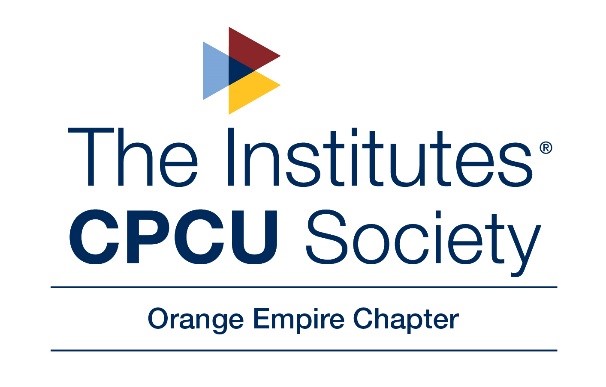 FREE TO ATTENDCome meet your board and fellow CPCUsBourbon St. and the Bowery in Downtown Fullerton5:30-7:30pmBoth establishments have good food and drinks for purchaseBourbon st/ The boweryorangeempirecpcu@gmail.com